Textile FibersWhat are Fibers?Fibers are the 				 of all 				.   Textiles are a 							 from which clothing and other items are made. Fibers are put together to form a 						, making a 						 are 								 together to make fabrics.Fiber CharacteristicsKnowledge of fiber characteristics will help you select the right fabric for your needs.Strength: 												Shrinkage: 												Warmth: 												Durability: 												Absorbency: 												Wicking: 																									Wrinkle Resistance: 										Resiliency: 												Elasticity: 												Shape Retention: 											Abrasion Resistance: 										Luster: 												Static Resistance: 											Group of FibersThere are two main groups of fibers.  					 which are made from 																								 which are made from 																	Natural FibersNatural FibersThe most common natural fibers are 									  Natural fibers vary in 			 depending on the kind of 					 and the 						.  The fibers must be 				 before they can be made into 			.  Supplies of natural fibers 			 according to the 				.  They each have 						 that cannot be 												There are two categories of Natural Fibers:Cellulosic FibersCellulosic Fibers come from 					.  There are many kinds of cellulosic fibers, but few are used in fabric.  						 are the main cellulosic fibers that are used in the fashion industry. Protein FibersProtein Fibers come from 											 					 are the main protein fibers.  CottonCotton is a 					 that is obtained from the 					  It is the 													The cotton plant can grow in any part of the world where the growing season lasts 								 leads in cotton production, followed by the 																Flax (Linen)		 is the fiber used to make 			 fabric.  It was the first 					 used for making fabric.  The Egyptians grew fields of 		 along the Nile River over 4000 years ago and made it into 					.  Pieces of 			 have been found in 												 are still seen in museums.  Today, 								 produce most of the linen fabric. WoolWool is made from the 											  It is the 							 people wear today, but its use goes back to early times.  Crude wool fabrics have been found in the 								  Even then, people knew that the 				 of the sheep was 				 than the skins of other animals.  Sheep were the 					 to be 					 and raised for 														SilkSilk is a protein fiber that comes from 									  Manufactures 						 to obtain the fiber.  The silk fiber is the   							 sometimes reaching a 																					 is the leading producer of raw silk today.  										 also produce large amounts of silk.  The 						 does not produce raw silk because of the high cost of labor.  However, it is the 									 of silk products.Manufactured FibersManufactured FibersRayon was the 					 produced fiber.  It was followed by 		  These fibers are made from 										  They are called 				 fibers.Combining molecules of 											 makes most other manufactured fibers.  The molecules are linked in various ways to form 										  These manufactured fibers are called 							 since they are made from 				How Manufactured Fibers are Made?The raw materials and chemicals used to make manufactured fibers can vary.  They all go through the same basic steps before they become fibers:Silk is the only natural fiber that comes in a filament form.Other natural fibers are short and are called staple fibers.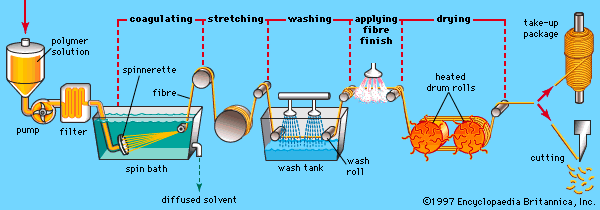 RayonRayon is a manufactured 							 fiber. It is made from purified cellulose, primarily from 						, which is 																	Has many of the same characteristics as 			.  It was the 								.  Often found in 																						AcetateAcetate is a chemical compound made of 								   Also known as 					.  A synthetic filament, yarn, or fabric composed of a derivative of the 							, differing from viscose rayon in having 																									NylonA 										 with a protein-like chemical structure, able to be produced as 																						Nylon is 							 and the 				 out of all the fibers.  PolyesterA synthetic resin in which the 										 used chiefly to make 											It is the 								 out of all the fibers.AcrylicAcrylic is 									 made from polymers of	 														Acrylic is often a 										 in garments.SpandexSpandex is a type of 							 fabric.  Used in a variety of different clothing styles, especially 									Fabric ConstructionMaking FabricThe two most common methods of making fabric are 							  Other methods include 							  From only a 								 come many different fabrics.Weaving FabricsWeaving is the process of 											 to each other to create a woven fabric.  It’s done on machines called 			.  For generations, weaving was done by hand.Weaving requires the use of 						.  The 				 yarns are the 		 yarns.  The 					 yarns are the 		 yarns.  The 			 yarns are threaded onto the 			.  They must be 						 to withstand the strain of the weaving process.The 			 yarns pass 							 the 			 yarns.  When they reach the edge, they turn back and weave across the wrap yarns in the other direction.  The turned filling yarns along each side of the woven fabric form the 																Types of WeavesThrough the weaving process, passing the filling yarns over and under different numbers of warp yarns can create various types of woven fabric.  There are three basic types of weaves:Plain Weave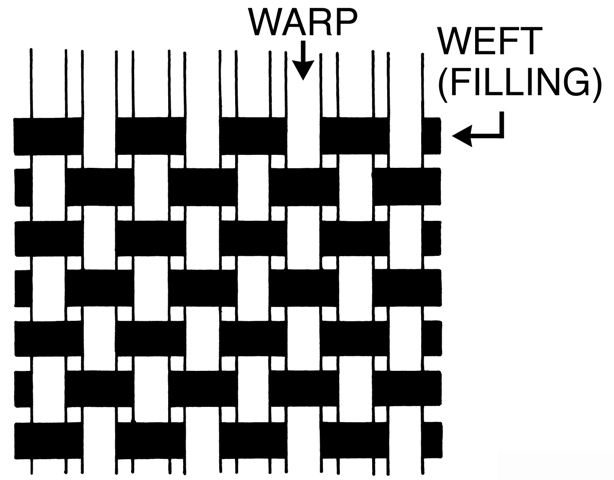 Passing a filling yarn 											 yarn makes the plain weave.  										 is an example of the plain weave.Plain weave fabrics are 											  They 									 than fabrics of other weaves.Twill WeaveThe twill weave forms when 														  Each float begins one yarn over from the last one.  The floats can be either filling or wraps yarns.  Twill weaves fabrics have a 																				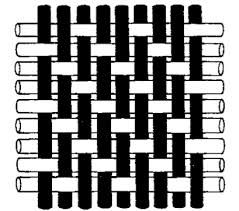 Twill weaves are 												 They are less stiff than plain weave fabrics that have the same number of yarns.Satin WeaveThe satin weave forms by 																									  Each float begins two yarns over from where the last float began.  																			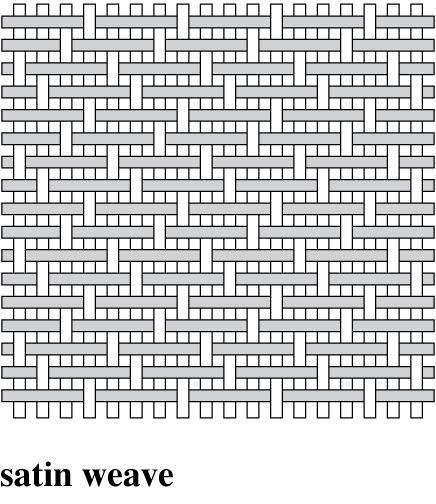 Satin weaves fabrics have great 															  Satin weaves 							  However, satin weaves 							  The floats tend to catch other surfaces, causing them to 								Knitted FabricsKnitting is a process that 																								  The loops or stitches can be varied to create different patterns and textures.  Different yarns produce different effects.  Textured filament yarns are often used in knits.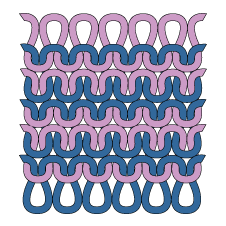 Felt FibersFelt is made from 					.  Wool fibers have 					  Under a microscope you can see they look like 						  As 							 are applied to the fibers, the scales interlock to form a solid mass.Fabric FinishesFabric FinishesAfter the cloth is woven or knitted into fabric, it is still in an unfinished state.  													.  The fabric still has a way to go before it is ready to be sewn into finished garments.  																																		Solution DyeingManufactured fibers are solution dyed.  In solution dyeing, 																				Yarn DyeingBefore some yarn is knitted or woven into fabrics, it goes through a process called 																														  Most fabrics that are plaid or striped are yarn dyed.  Generally, 																																	Piece Dyeing														  During the piece dyeing process, 										  Piece dyeing allows manufacturers to follow fashion trends closely.  																		Printed FabricPrinting also adds color to fabrics.  																							  You can easily tell whether fabrics have been colored in a dye bath or by printing.  																  Both sides of dyed fabrics are the same color.Advantage of CottonDisadvantages of CottonA discoloration caused by a fungus that grows on the fabric when it is stored moist over a period of time.Advantages of LinenDisadvantages of LinenAdvantages of WoolDisadvantages of WoolAdvantages of SilkDisadvantages of SilkAdvantages of RayonDisadvantages of RayonAdvantages of AcetateDisadvantages of AcetateAdvantages of NylonDisadvantages of NylonFormation of small balls of fibers on the fabric surface due to wear.Advantages of PolyesterDisadvantages of PolyesterAdvantages of AcrylicDisadvantages of AcrylicAdvantages of SpandexDisadvantages of Spandex